

SPEAKER SUBMISSIONS FORM TEMPLATE

3 Easy Steps: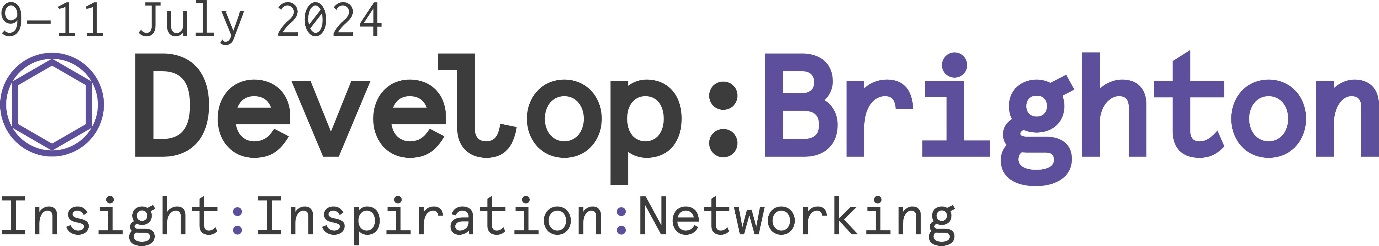 Complete the template below in your own timeSpell check and save for your recordsCut and paste your answers into the online form* = required fields
Once you’ve completed and saved your template above, click HERE to cut and paste your answers onto the online form.*Bio:*Photo
The online form will ask you to upload a photo (high res jpg image larger than 420px x 420px)*Session Title:*Session Description:(max 250 words)*Session Format:
(Please select)[ ] Lecture
[ ] Roundtable*Please select a conference track:
[ ] Art
[ ] Audio
[ ] Business
[ ] Coding
[ ] Design
[ ] Discoverability
[ ] Indie BootCamp
[ ] Mobile
[ ] Roundtables*What topic does your session cover?
(e.g. funding, monetisation, level design, community management etc)*Session Summary:
(Please summarise your talk in 140 characters - this is a mini version of your description, for use in social media and other promotion. (Please use plain text only no special characters or symbols.)*Session Outline:
Give us a detailed outline of the structure, content (sections/key points) and supporting materials for your talk, for example video clips, data analysis etc. This is for internal use only. 
(Please use plain text only no special characters or symbols.)*Session Takeaway:
Provide at least 3 bullet points stating what practical information delegates will learn in your talk to take back to the studio. This will appear on the website alongside your session summary.
(Please use plain text only no special characters or symbols.)*Session Level:
[ ] Beginner
[ ] Intermediate
[ ] Advanced
[ ] All Welcome*Intended Audience
Exactly who would benefit from attending this session - you can use job titles or specialist areas of responsibility or roles. Is there any prerequisite knowledge needed for understanding the content of this session? (Please use plain text only no special characters or symbols.)*Speaker Support:
We offer various resources to help our speakers prepare their talks, but if you would you like additional support like mentorship or a peer to peer review of your presentation please tick the Yes box below.[ ] Yes[ ] No